ПРАВИТЕЛЬСТВО РОССИЙСКОЙ ФЕДЕРАЦИИПОСТАНОВЛЕНИЕот 29 декабря 2014 г. N 1604О ПЕРЕЧНЯХМЕДИЦИНСКИХ ПРОТИВОПОКАЗАНИЙ, МЕДИЦИНСКИХ ПОКАЗАНИЙИ МЕДИЦИНСКИХ ОГРАНИЧЕНИЙ К УПРАВЛЕНИЮТРАНСПОРТНЫМ СРЕДСТВОМВ соответствии с пунктом 4 статьи 23.1 Федерального закона "О безопасности дорожного движения" Правительство Российской Федерации постановляет:Утвердить прилагаемые:перечень медицинских противопоказаний к управлению транспортным средством;перечень медицинских показаний к управлению транспортным средством;перечень медицинских ограничений к управлению транспортным средством.Председатель ПравительстваРоссийской ФедерацииД.МЕДВЕДЕВУтвержденпостановлением ПравительстваРоссийской Федерацииот 29 декабря 2014 г. N 1604ПЕРЕЧЕНЬМЕДИЦИНСКИХ ПРОТИВОПОКАЗАНИЙ К УПРАВЛЕНИЮТРАНСПОРТНЫМ СРЕДСТВОМ--------------------------------<*> Международная статистическая классификация болезней и проблем, связанных со здоровьем (10-й пересмотр).Утвержденпостановлением ПравительстваРоссийской Федерацииот 29 декабря 2014 г. N 1604ПЕРЕЧЕНЬМЕДИЦИНСКИХ ПОКАЗАНИЙ К УПРАВЛЕНИЮ ТРАНСПОРТНЫМ СРЕДСТВОМI. Медицинские показания к управлению транспортнымсредством с ручным управлением1. Деформация стопы, значительно затрудняющая ее движение.2. Укорочение нижней конечности более чем на 6 см (за исключением случаев, когда конечность не имеет дефектов костей, мягких тканей и суставов, объем движений сохранен, длина конечности от пяточной кости до середины большого вертела бедра составляет более 75 см).2(1). Отсутствие нижней конечности или стопы.(п. 2(1) введен Постановлением Правительства РФ от 03.08.2019 N 1021)3. Ампутационные культи обоих бедер.4. Ампутационные культи обеих голеней.5. Культя бедра или голени одной конечности при значительном нарушении двигательных или статических функций другой нижней конечности (ампутационная культя стопы, деформация, сосудистое заболевание, поражение крупных периферических нервных стволов и др.).6. Стойкая деформация или заболевание нижних конечностей, таза или позвоночника, значительно затрудняющее стояние и ходьбу (анкилозирующий полиартрит нижних конечностей, тяжелый кифосколиоз и спондилит с явлениями компрессии, псевдоартроз, эндартериит II и III степени, слоновость и др.).7. Паралич и парез нижних конечностей при возможности сидения.8. Повреждение нервно-сосудистого пучка одной нижней конечности со значительными трофическими нарушениями (обширные незаживающие язвы).II. Медицинские показания к управлению транспортнымсредством с автоматической трансмиссией9. Отсутствие верхней конечности или кисти.10. Отсутствие нижней конечности или стопы.11. Деформация кисти или стопы, значительно затрудняющая движение кисти или стопы.12. Культя бедра или голени при одновременном отсутствии одной из верхних конечностей.13. Отсутствие пальцев или фаланг, а также неподвижность в межфаланговых суставах:а) отсутствие 2 фаланг большого пальца на руке;б) отсутствие или неподвижность 2 или более пальцев на правой руке или полного приведения хотя бы одного пальца;в) отсутствие или неподвижность 3 или более пальцев на левой руке или полного приведения хотя бы одного пальца.14. Остаточные явления поражения центральной нервной системы в виде гемиплегии.III. Медицинские показания к управлению транспортнымсредством, оборудованным акустической парковочной системой15. Слепота одного глаза.IV. Медицинские показания к управлению транспортнымсредством с использованием водителем транспортного средствамедицинских изделий для коррекции зрения16. Аномалия рефракции, снижающая остроту зрения ниже разрешенной, при условии повышения остроты зрения в очках или контактных линзах до разрешенного уровня.V. Медицинские показания к управлению транспортнымсредством с использованием водителем транспортного средствамедицинских изделий для компенсации потери слуха17. Болезни уха и сосцевидного отростка, снижающие слух ниже разрешенного уровня, при условии улучшения слуха с использованием технических средств реабилитации (слуховой аппарат, речевой процессор) до разрешенного уровня.Утвержденпостановлением ПравительстваРоссийской Федерацииот 29 декабря 2014 г. N 1604ПЕРЕЧЕНЬМЕДИЦИНСКИХ ОГРАНИЧЕНИЙ К УПРАВЛЕНИЮ ТРАНСПОРТНЫМ СРЕДСТВОМI. Медицинские ограничения к управлению транспортнымсредством категории "A" или "M", подкатегории "A1" или "B1"с мотоциклетной посадкой или рулем мотоциклетного типа1. Острота зрения ниже 0,6 на лучшем глазу и ниже 0,2 на худшем глазу с переносимой коррекцией при 2 открытых глазах независимо от вида коррекции (очковая, контактная, хирургическая), степени и вида аметропии или длины глаза.2. Слепота одного глаза при остроте зрения ниже 0,8 с переносимой коррекцией на зрячем глазу независимо от вида коррекции (очковая, контактная, хирургическая), степени и вида аметропии или длины глаза.3. Состояние после рефракционных операций на роговой оболочке глаза или после других рефракционных операций в течение одного месяца при отсутствии осложнений независимо от степени и вида исходной аметропии или длины глаза.4. Хроническое заболевание оболочек глаза, сопровождающееся значительным нарушением функции зрения, стойкое изменение век, в том числе их слизистых оболочек, парез мышц век, препятствующий зрению или ограничивающий движение глазного яблока.5. Стойкая диплопия вследствие косоглазия любой этиологии.6. Спонтанный нистагм при отклонении зрачков на 70 градусов от среднего положения.7. Ограничение поля зрения более чем на 20 градусов в любом из меридианов.8. Отсутствие одной верхней или нижней конечности, кисти или стопы, а также деформация кисти или стопы, значительно затрудняющая движение кисти или стопы.9. Отсутствие пальцев или фаланг, а также неподвижность в межфаланговых суставах:а) отсутствие 2 фаланг большого пальца на руке;б) отсутствие или неподвижность 2 или более пальцев на правой руке или полного приведения хотя бы одного пальца;в) отсутствие или неподвижность 3 или более пальцев на левой руке или полного приведения хотя бы одного пальца.10. Укорочение нижней конечности более чем на 6 см (освидетельствуемые признаются годными к управлению транспортным средством, если конечность не имеет дефектов костей, суставов или мягких тканей, объем движений сохранен, длина конечности от пяточной кости до середины большого вертела бедра составляет более 75 см).11. Заболевание любой этиологии, вызывающее нарушение функции вестибулярного анализатора, синдром головокружения или нистагм (болезнь Меньера, лабиринтит, вестибулярный криз любой этиологии и др.).II. Медицинские ограничения к управлению транспортнымсредством категории "B" <*> или "BE", подкатегории "B1"(кроме транспортного средства с мотоциклетной посадкойили рулем мотоциклетного типа)12. Острота зрения ниже 0,6 на лучшем глазу и ниже 0,2 на худшем глазу с переносимой коррекцией при 2 открытых глазах независимо от вида коррекции (очковая, контактная, хирургическая), степени и вида аметропии или длины глаза.13. Состояние после рефракционных операций на роговой оболочке глаза или после других рефракционных операций в течение одного месяца при отсутствии осложнений независимо от степени и вида исходной аметропии или длины глаза.14. Хроническое заболевание оболочек глаза, сопровождающееся значительным нарушением функции зрения, стойкое изменение век, в том числе их слизистых оболочек, парез мышц век, препятствующий зрению или ограничивающий движение глазного яблока.15. Стойкая диплопия вследствие косоглазия любой этиологии.16. Спонтанный нистагм при отклонении зрачков на 70 градусов от среднего положения.17. Ограничение поля зрения более чем на 20 градусов в любом из меридианов.18. Отсутствие обеих верхних конечностей или кистей или их деформация, значительно затрудняющая движение кистей.19. Остаточные явления поражения центральной нервной системы в виде верхней параплегии.20. Заболевание любой этиологии, вызывающее нарушение функции вестибулярного анализатора, синдром головокружения или нистагм (болезнь Меньера, лабиринтит, вестибулярный криз любой этиологии и др.).III. Медицинские ограничения к управлениютранспортным средством категории "C" <*>, "CE", "D", "DE","Tm" или "Tb", подкатегории "C1" <*>, "D1", "C1E" или "DIE"21. Острота зрения ниже 0,8 на лучшем глазу и ниже 0,4 на худшем глазу с переносимой коррекцией при 2 открытых глазах не более 8 дптр по сверхэквиваленту на лучше видящем глазу независимо от вида аметропии или вида коррекции (очковая, контактная).22. Слепота одного глаза независимо от остроты зрения зрячего глаза.23. Состояние после рефракционных операций на роговой оболочке глаза или после других рефракционных операций в течение одного месяца при отсутствии осложнений независимо от степени и вида исходной аметропии или длины глаза.24. Хроническое заболевание оболочек глаза, сопровождающееся значительным нарушением функции зрения, стойкое изменение век, в том числе их слизистых оболочек, парез мышц век, препятствующий зрению или ограничивающий движение глазного яблока.25. Стойкая диплопия вследствие косоглазия любой этиологии.26. Спонтанный нистагм при отклонении зрачков на 70 градусов от среднего положения.27. Ограничение поля зрения более чем на 20 градусов в любом из меридианов.28. Отсутствие верхней конечности или кисти.29. Отсутствие нижней конечности или стопы.30. Деформация кисти или стопы, значительно затрудняющая движение кисти или стопы.31. Отсутствие пальцев или фаланг, а также неподвижность в межфаланговых суставах:а) отсутствие 2 фаланг большого пальца на руке;б) отсутствие или неподвижность 2 или более пальцев на правой руке или полного приведения хотя бы одного пальца;в) отсутствие или неподвижность 3 или более пальцев на левой руке или полного приведения хотя бы одного пальца.32. Остаточные явления поражений центральной нервной системы в виде гемиплегии или параплегии.33. Укорочение нижней конечности более чем на 6 см (свидетельствуемые признаются годными к управлению транспортным средством, если конечность не имеет дефектов костей, суставов или мягких тканей, объем движений сохранен, длина конечности от пяточной кости до середины большого вертела бедра составляет более 75 см).34. Травматические деформации и дефекты костей черепа с наличием выраженной неврологической симптоматики.35. Восприятие разговорной речи на одно или оба уха на расстоянии менее 3 м, шепотной речи - на расстоянии 1 м или менее независимо от способа компенсации потери слуха.36. Заболевание любой этиологии, вызывающее нарушение функции вестибулярного анализатора, синдром головокружения или нистагм (болезнь Меньера, лабиринтит, вестибулярный криз любой этиологии и др.).37. Рост ниже 150 см.--------------------------------<*> К транспортным средствам категорий "B", "C" и подкатегории "C1" приравниваются самоходные шасси транспортных средств, используемых для перевозки грузов и относящихся к указанным категориям и подкатегории.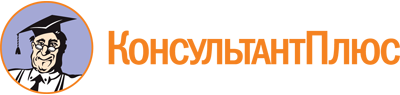 Постановление Правительства РФ от 29.12.2014 N 1604
(ред. от 03.08.2019)
"О перечнях медицинских противопоказаний, медицинских показаний и медицинских ограничений к управлению транспортным средством"Документ предоставлен КонсультантПлюс

www.consultant.ru

Дата сохранения: 16.01.2020
 Список изменяющих документов(в ред. Постановления Правительства РФ от 03.08.2019 N 1021)Наименование заболеванияКод заболевания по МКБ-10 <*>I. Психические расстройства и расстройства поведения(при наличии хронических и затяжных психических расстройств с тяжелыми стойкими или часто обостряющимися болезненными проявлениями)I. Психические расстройства и расстройства поведения(при наличии хронических и затяжных психических расстройств с тяжелыми стойкими или часто обостряющимися болезненными проявлениями)1. Органические, включая симптоматические, психические расстройстваF00 - F092. Шизофрения, шизотипические и бредовые расстройстваF20 - F293. Расстройства настроения (аффективные расстройства)F30 - F394. Невротические, связанные со стрессом и соматоформные расстройстваF40 - F485. Расстройства личности и поведения в зрелом возрастеF60 - F696. Умственная отсталостьF70 - F79II. Психические расстройства и расстройства поведения, связанныес употреблением психоактивных веществ (до прекращения диспансерного наблюдения в связи со стойкой ремиссией (выздоровлением)II. Психические расстройства и расстройства поведения, связанныес употреблением психоактивных веществ (до прекращения диспансерного наблюдения в связи со стойкой ремиссией (выздоровлением)7. Психические расстройства и расстройства поведения, связанные с употреблением психоактивных веществF10 - F16, F18, F19III. Болезни нервной системыIII. Болезни нервной системы8. ЭпилепсияG40IV. Болезни глаза и его придаточного аппаратаIV. Болезни глаза и его придаточного аппарата9. АхроматопсияH53.5110. Слепота обоих глазH54.0Список изменяющих документов(в ред. Постановления Правительства РФ от 03.08.2019 N 1021)